Atribuții asistent medicala) controlează  din punct de vedere medical copiii, la sosirea în centru, în caz de nevoie izolează copiii şi anunţă părinţii sau medicul; acordă tratament medical de urgenţă;b) participă la munca de educaţie sanitară a părinţilor, a copiilor şi a personalului din centru; c) asigură comunicarea permanentă cu părinţii sau reprezentanţii legali ai copiilor, cu beneficiarii privind situaţiile ce se impun;d) controlează şi asigură respectarea igienei şi curăţeniei în centru;e) supraveghează şi îngrijeşte copiii/ beneficiarii  corespunzător nevoilor şi particularităţilor de vârstă, asigurând securitatea lor şi participând  la buna desfăşurare a activităţilor din cadrul centrului;f) formează deprinderi de igienă specifice vârstei, deprinderi de igienă (spălatul pe mâini înainte de masă, spălatul pe mâini după utilizarea toaletei, etc.);g) asigură integrarea beneficiarului în colectivitatea centrului, sprijină dezvoltarea socio-emoţională şi crearea de relaţii pozitive cu ceilalţi;h) participă la elaborarea programului educaţional al copiilor, colaborând în acest sens cu educatorul;i) participă la derularea activităţilor recreative, de socializare şi de odihnă ţinându-se cont de particularităţile fiecărui beneficiar;j) asistă la nevoie psihologul în cadrul şedinţelor de  consiliere;k) are obligaţia de a semnala coordonatorul de centru în cazul în care are suspiciuni sau identifică situaţii de abuz, neglijare în cadrul centrului sau în afară;l) însoţeşte beneficiarii la plimbare, la diferite activităţi, excursii, spectacole etc.;m) respectă procedurile stabilite, normele de sănătate, securitate şi igienă în muncă, normele de prevenire şi stingere a incendiilor şi de acţiune în caz de urgenţă;n) efectuează  analizele medicale şi controalele medicale obligatorii, aşa cum sunt ele prevăzute de legislaţia în vigoare;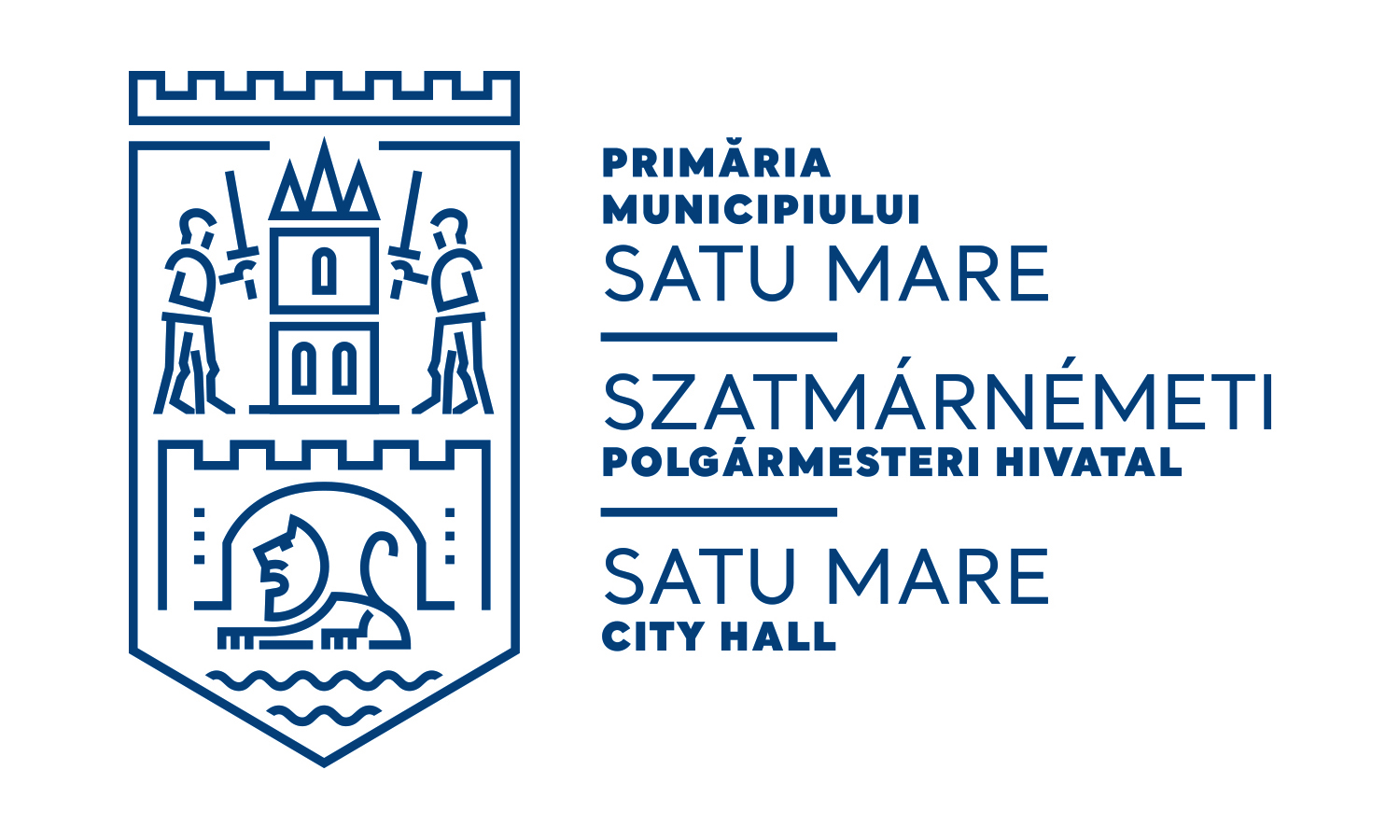 CONSILIUL LOCAL SATU MAREDIRECȚIA DE ASISTENŢĂ SOCIALĂSATU MARE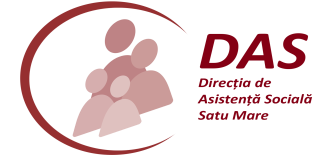 Aleea Ilișești nr. 4, Cod  440132Cod fiscal: 16047824 E-mail: info@dassatumare.roTel/fax: 0261-714195/0261-714196